PODALJŠANO BIVANJE, TOREK, 14. 4. 1. SMUTI ZA ZDRAV ZAČETEK DNEVAZačni dan z zdravim, lahkim, prehransko bogatim in osvežujočim napitkom. Če nimaš mešalnika, lahko narediš sadno solato!RDEČI SADNI SMUTI2 jabolki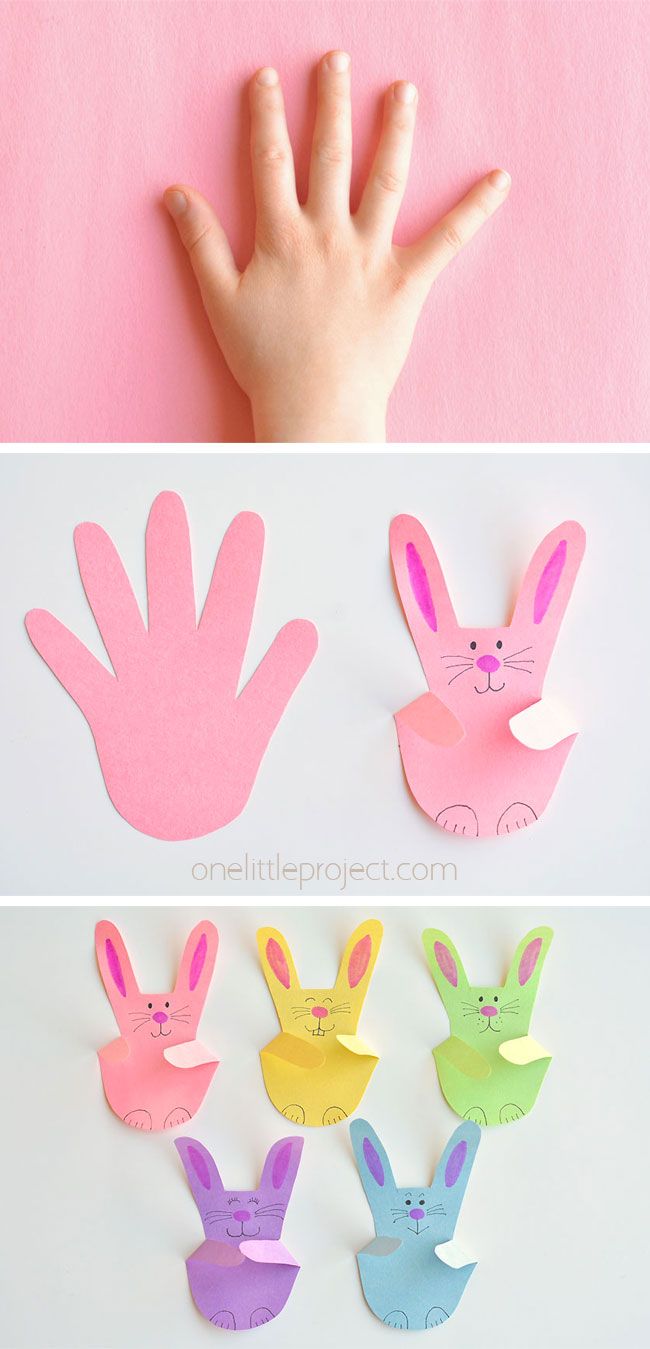 pest borovnicpest malinpest jagodmalo sveže mete za v smuti in za okrasSLASTEN MLEČNI SMUTI1 skodelica mleka (mleko je lahko tudi mandljevo)pol bananepest kokosovega čipsapest mandljevza lep izgled uporabite lep kozarec in slamico, po želji lahko dodate še malo kakava.2. NAREDI SI ZAJČKA - zelo je enostavno, rabiš le svojo dlan.3. Dooolg sprehod v naravo